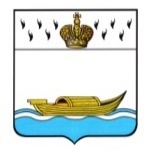 АДМИНИСТРАЦИЯВышневолоцкого городского округаПостановлениеот 05.10.2020                                                                                                   № 348г. Вышний ВолочекОб утверждении Порядканаправления представителей объединений работодателей в составобщественных советов, постоянныхи временных рабочих групп, комиссий,создаваемых при АдминистрацииВышневолоцкого городского округапо вопросам, затрагивающимохраняемые законом интересы работодателей в сфере социально-трудовыхотношений и связанных с нимиэкономических отношенийВ соответствии с пунктом 6.3 части 1 статьи 13 Федерального закона от 27.11.2002 года № 156-ФЗ «Об объединениях работодателей», Уставом Вышневолоцкого городского округа, в целях обеспечения соблюдения охраняемых законом интересов работодателей в сфере социально-трудовых отношений и связанных с ними экономических отношений, Администрация Вышневолоцкого городского округа постановляет:1.Утвердить Порядок направления представителей объединений работодателей в состав общественных советов, постоянных и временных рабочих групп, комиссий, создаваемых при Администрации Вышневолоцкого городского округа по вопросам, затрагивающим охраняемые законом интересы работодателей в сфере социально-трудовых отношений и связанных с ними экономических отношений (прилагается).2. Контроль за исполнением настоящего постановления возложить на Первого Заместителя Главы Администрации Вышневолоцкого городского округа Калинину О.Е.3. Настоящее постановление вступает в силу со дня его официального опубликования.4. Настоящее постановление подлежит официальному опубликованию в газете «Вышневолоцкая правда» и размещению на официальном сайте муниципального образования Вышневолоцкий городской округ Тверской области в информационно-телекоммуникационной сети «Интернет».Глава Вышневолоцкого городского округа                                                 Н.П. РощинаПорядокнаправления представителей объединений работодателей в состав общественных советов, постоянных и временных рабочих групп, комиссий, создаваемых при Администрации Вышневолоцкого городского округа по вопросам, затрагивающим охраняемые законом интересы работодателей в сфере социально-трудовых отношений и связанныхс ними экономических отношений.1. Настоящий Порядок устанавливает процедуру направления представителей объединений работодателей (далее - представители) в состав общественных советов, постоянных и временных рабочих групп, комиссий, создаваемых при Администрации Вышневолоцкого городского округа по вопросам, затрагивающим охраняемые законом интересы работодателей в сфере социально-трудовых отношений и связанных с ними экономических отношений.2. Понятия, используемые в настоящем Порядке, применяются в значениях, определенных Федеральным законом от 27.11.2002 № 156-ФЗ «Об объединениях работодателей». 3. Администрация Вышневолоцкого городского округа направляет  в адрес объединений работодателей Вышневолоцкого городского округа письменное предложение о направлении представителей в состав общественных советов, постоянных и временных рабочих групп, комиссий, создаваемых по вопросам, затрагивающим охраняемые законом интересы работодателей в сфере социально-трудовых отношений и связанных с ними экономических отношений (далее – общественные советы, рабочие группы, комиссии), при Администрации Вышневолоцкого городского округа.4. В письменном предложении о направлении представителей в состав общественных советов, рабочих групп, комиссий, создаваемых при Администрации Вышневолоцкого городского округа, указываются цели, задачи общественных советов, рабочих групп, комиссий и нормы представительства (далее - предложение).5. Объединения работодателей в течение 5 рабочих дней со дня получения предложения, указанного в пункте 4 настоящего Порядка, направляют в Администрацию Вышневолоцкого городского округа в произвольной письменной форме сведения (фамилию, имя, отчество (последнее - при наличии), должность, место работы) о каждом представителе, предлагаемом для включения в состав общественных советов, рабочих групп, комиссий, создаваемых при Администрации Вышневолоцкого городского округа (далее - сведения). 6. В течение 10 рабочих дней со дня получения сведений, указанных в пункте 5 настоящего Порядка Администрация Вышневолоцкого городского округа, принимает правовой акт о создании общественных советов, рабочих групп, комиссий при Администрации Вышневолоцкого городского округа и, в течение 5 рабочих дней со дня принятия, направляет его копию соответствующему объединению работодателей. 7. Объединение работодателей вправе направить в Администрацию Вышневолоцкого городского округа в произвольной письменной форме предложение о замене, представленной ими кандидатуры представителя, содержащее сведения, предусмотренные пунктом 5 настоящего Порядка (далее - предложение о замене кандидатуры). 8. В течение 10 рабочих дней со дня получения предложения о замене кандидатуры Администрация Вышневолоцкого городского округа принимает правовой акт о внесении изменений в состав общественных советов, рабочих групп, комиссий и, в течение 5 рабочих дней со дня принятия, направляет его копию соответствующему объединению работодателей. Глава Вышневолоцкого городского округа                                                 Н.П. РощинаПриложениек постановлению Администрации Вышневолоцкого городского округаот 05.10.2020 № 348